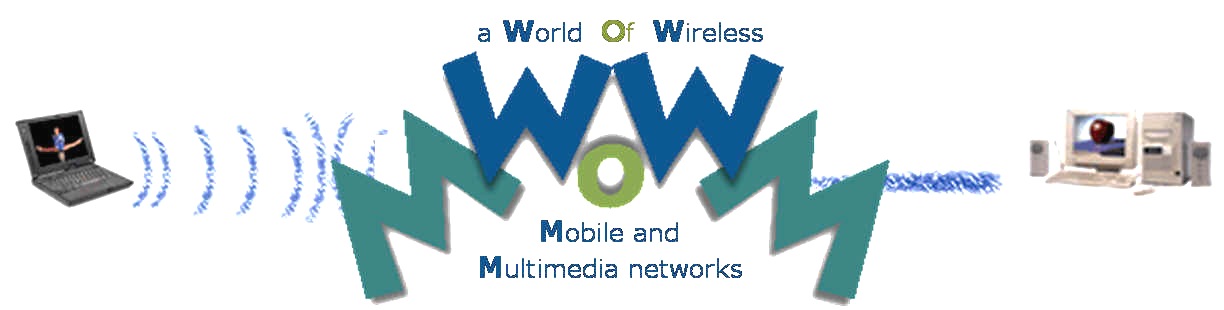 WoWMoM 2015
14-17 June, Boston, USASponsored by IEEE Computer Society, Missouri University Of Science and Technology, and IEEE Technical Committee on Computer Communications (TCCC)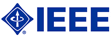 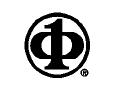 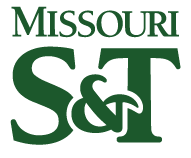 Message from the General ChairWelcome to Boston—the City on the Hill; the Hub of the Universe—and welcome to the IEEE International Symposium on a World of Wireless, Mobile and Multimedia Networks (WoWMoM), the intellectual hub and melting pot of ideas from researchers and practitioners interested in all aspects of wireless, mobile, and multimedia pervasive communications. Sponsored by the IEEE Computer Society and its Technical Committee on Computer Communications (TCCC), and co-sponsored by Missouri University of Science and Technology, the 16th WoWMoM is held in the United States, in Boston, on the Boston University campus. During its history, the reputation of WoWMoM has rapidly grown and it has become one of the premier conferences in the field of wireless, mobile, and multimedia networking. The WoWMoM’s track record of excellence continues this year. Thanks to the tireless efforts of the technical program co-chairs—Professors Luciano Bononi of University of Bologna (Italy) and Guevara Noubir of Northeastern University (US)—WoWMoM 2015 is packed with an excellent mix of technical sessions. In addition, the program is supplemented by a PhD forum session, demonstrations, and five exciting pre-conference workshops on autonomic communications, Internet-of-Things, video, cognitive radio, and smart vehicles.  On behalf of the WoWMoM steering committee and on behalf of all attendees, we thank Guevara and Luciano, the workshops chair—Professor Kaushik Chowdhury of Northeastern University (US)—and all members of the technical and workshop committees for producing such a wonderful program. We thank Dr. Prithwish Basu of Raytheon BBN Technologies (US) and Professor Fernando Boavida of Universidade de Coimbra (Portugal) for organizing a timely panel, Professor Majid Ghaderi of University of Calgary (Canada) for organizing the PhD forum session, and Dr. Joerg Widmer of IMDEA Networks (Spain) for organizing the demonstrations.On behalf of all attendees, I would like to thank the WoWMoM steering committee, Dr. Marco Conti and Professor Sajal K. Das, for their invaluable advisory roles. Thanks are also due to Dr. Victoria Manfredi for her hard work as publications chair, and Professors Bo Sheng and Honggang Wang for their efforts as local arrangements co-chairs. Thanks to Dr. Flavio Esposito and Yue Frank Gao for serving as publicity co-chairs, and special thanks to Flavio for his dedication and tireless efforts as WoWMoM’15 webmaster as well. Last but not least, I wish to express my deep appreciation to Professor Yonghe Liu for his service as finance and registration chair, and the many members of IEEE for their logistical help, especially Stacie Demicco and Hazel Harrison. In closing, I welcome you to WoWMoM 2015, whether this is your first time or 16th time around. I hope that you will enjoy the program and the city of Boston, that you will make the most out of your participation, and that you will come back to WoWMoM for many years to come! Ibrahim MattaWoWMoM 2015 General ChairMessage from the TPC Co-ChairsWelcome to IEEE WoWMoM 2015!The IEEE International Symposium on a World of Wireless, Mobile and Multimedia Networks established itself as a leading forum for the presentation and exchange of ideas and results among researchers and practitioners in the field of wireless, mobile, and multimedia systems.WoWMoM 2015 was fortunate to attract very high interest among the community, with the main conference receiving 349 submissions (234 after filtering out of scope and incomplete submissions including 217 full papers, and 22 work in progress papers) from more than 57 countries spanning all continents. These figures indicate that WoWMoM has become a worldwide reference event in the field. The high number of submissions provided an excellent opportunity for a high-quality program, but also called for a demanding and laborious paper evaluation process. The 89 members of the Technical Program Committee worked efficiently and responsibly under tight time constraints to produce a total of 699 reviews and 226 meta reviews that provided the basis for the final paper selection.As a result of this process, 46 regular papers were finally selected for presentation at the main conference, an acceptance rate of 21%. A set of 7 work-in-progress papers were also accepted. Given the large number of submitted manuscripts and the tight time and space constraints, many strong submissions could not be accepted. The main program of WoWMoM 2015 covers three days and includes two streams of parallel sessions. The program is further enriched by two keynote presentations offered by world-leaders in the field, Dr. Michael Luby Vice President of Technology at Qualcomm, and Professor Prasant Mohapatra Vice Chancellor of University of California Davis. The main program is complemented by an Industry Panel, a Posters & Demos session, and a diverse set of high-quality workshops.We are grateful to all authors who trusted us with their work; without them there would be no conference. The final result would not have been possible without the dedication and hard work of many colleagues. We would like to thank the members of the Technical Program Committee, for their sense of responsibility and responsiveness under very tight deadlines. Special thanks to the General Chair Professor Ibrahim Matta, and members of the organizing committee in particular Dr. Kaushik Chowdhury, Dr. Flavio Esposito, Dr. Yue Frank Gao, Dr. Victoria Manfredi.  Luciano Bononi and Guevara Noubir IEEE WoWMoM 2015 Technical Program Co-ChairsWoWMoM 2015 Organizing CommitteeGeneral Chair:Ibrahim Matta, Boston University, USA 
TPC Co-Chairs:Luciano Bononi, University of Bologna, Italy
Guevara Noubir, Northeastern University, USA 
Steering Committee:Marco Conti, IIT-CNR, Italy
Sajal K. Das, Missouri University of Science & Technology, USA 
Web Chair:Flavio Esposito, Exegy Inc., USA 
Publicity Co-Chairs:Flavio Esposito, Exegy Inc., USA
Yue Frank Gao, Queen Mary University of London, UK 
Workshop Chair:Kaushik Chowdhury, Northeastern University, USA 
Publication Chair:Victoria Manfredi, Raytheon BBN Technologies, USA 
Demonstrations Chair:Joerg Widmer, IMDEA Networks, Spain 
PhD Forum Chair:Majid Ghaderi, University of Calgary, Canada 
Local Arrangement Co-Chairs:Bo Sheng, UMass Boston, USA
Honggang Wang, UMass Dartmouth, USA 
Finance & Registration Chair:Yonghe Liu, University of Texas at Arlington, USA 
Panel Co-Chairs:Prithwish Basu, Raytheon BBN Technologies, USA
Fernando Boavida, Universidade de Coimbra, PortugalWoWMoM 2015 Program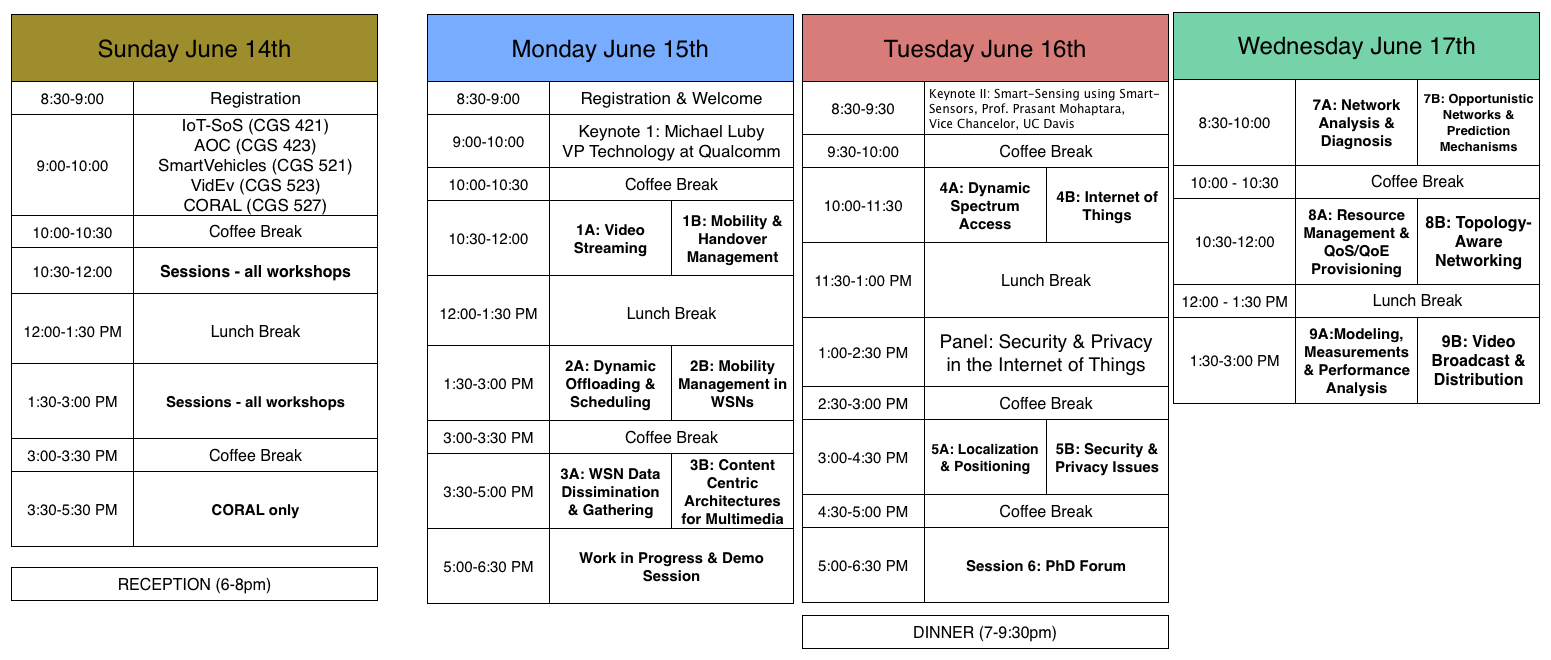 Keynote 1: Converged Internet and Broadcast Media DeliverySpeaker: Michael Luby, Vice President, Technology, Qualcomm, Inc.Monday June 15th 9:00 AM (CGS 129)Keynote 2: Smart-Sensing using Smart-SensorsSpeaker: Prasant Mohapatra, University of California, Davis.Tuesday June 16th - 8:30AM (CGS 129)Panel: Privacy and Security in the Internet of ThingsPanelists:Prithwish Basu, Raytheon BBN Technologies, Cambridge MA, USA (Panel Chair)Fernando Boavida, Universitade de Coimbra, Portugal (Panel Chair)Thomas Little, Boston University, Boston MA, USA Partha Pal, Raytheon BBN Technologies, Cambridge MA, USA Torsten Braun, University of Bern, SwitzerlandJorge Sá Silva, University of Coimbra, PortugalTuesday June 16th – 1:00 - 2:30pm (CGS 129)Opening ReceptionSunday June 14th – 6-8pmThe BU Castle: 225 Bay State Rd, Boston, MA 02215Dinner Banquet Tuesday June 16th – 7-9:30pmTrustee Ballroom & Lounge: 1 Silber Way, 9th Floor, Boston, MA 02215Monday June 15thRegistration (8:30 – 9:00am): CGS LobbyWelcome & Keynote 1 (9:00 – 10:00am)Room: CGS 129 (Jacob Sleeper Auditorium)Coffee break (10:00 – 10:30am): The 5th floor alcoveSESSION 1A: Video Streaming (10:30am – 12:00pm)Chair: Torsten Braun, Room: CGS 505Green Video Delivery in LTE-based Heterogeneous Cellular NetworksApostolos Galanopoulos (University of Thessaly, Greece); George Iosifidis (Yale University, USA); Antonios Argyriou (University of Thessaly, Greece); Leandros Tassiulas (Yale University, USA)QoE-aware optimization for video delivery and storageAlisa Devlic (Royal Institute of Technology (KTH), Sweden); Pavan Kumar Kamaraju (University Of Maryland Baltimore County & Royal Institute Of Technology KTH, USA); Pietro Lungaro (Royal Institute of Technology (KTH), Sweden); Zary Segall (KTH Royal Institute of Technology, Sweden); Konrad Tollmar (Royal Institute of Technology (KTH), Sweden)Mobile HTTP‐based streaming using flexible LTE base station controlIzhak Rubin (University of California at Los Angeles, USA); Stefania Colonnese (Università La Sapienza di Roma, Italy); Francesca Cuomo (University of Rome Sapienza, Italy); Federica Calanca (UniversIty of Rome Sapienza, Italy); Tommaso Melodia (Northeastern University, USA)SESSION 1B: Mobility & Handover Management (10:30am – 12:00pm)Chair: Jérôme Härri, Room: CGS 527Network architecture supporting seamless flow mobility between LTE and WiFi networksDhathri R. Purohith and Aditya Hegde (IIT Madras, India); Krishna M. Sivalingam (Indian Institute of Technology Madras, India)A Hybrid Centralized-Distributed Mobility Management Architecture for Network MobilityTien-Thinh Nguyen (EURECOM, France); Christian Bonnet (Institut Eurecom, France)Handover triggering in IEEE 802.11 NetworksNicolas Montavont (Institut Mines Telecom / Telecom Bretagne, France); Alberto P Blanc and Renzo Navas (Telecom Bretagne, France); German Castignani (University of Luxembourg / SnT, Luxemburg)Lunch (12:00 – 1:30pm)West Campus Dining Hall: 275 Babcock Street, Boston, MA 02215SESSION 2A: Dynamic Offloading and Scheduling (1:30 – 3:00pm)Chair: Vasilios Siris, Room: CGS 505Offload (Only) the Right Jobs: Robust Offloading Using the Markov Decision ProcessesEsa Hyytiä (Aalto University, Finland); Thrasyvoulos Spyropoulos (EURECOM, France); Joerg Ott (Aalto University, Finland)Towards Optimal Priority and Deadline Driven Scheduling in Dynamic Wireless EnvironmentsViral Patel (State University of New York at Buffalo, USA); Nicholas Mastronarde (University at Buffalo, USA); Michael Medley (Air Force Research Laboratory, USA); John D. Matyjas (Air Force Research Laboratory, Rome, NY, USA)Minimum Delay Scheduling with Multi‐Packet Transmission in Wireless NetworksAli Abbasi and Majid Ghaderi (University of Calgary, Canada)SESSION 2B: Mobility Management in WSNs (1:30 – 3:00pm)Chair: Nils Aschenbruck, Room: CGS 527Lifetime Optimization with QoS of Sensor Networks with Uncontrollable Mobile SinksFrancesco Restuccia and Sajal K. Das (Missouri University of Science and Technology, USA)Analysis of Deployment and Movement Policies in Wireless Sensor and Robot NetworksAndrew Wichmann and Turgay Korkmaz (University of Texas at San Antonio, USA)Water Flow Driven Sensor Networks for Leakage and Contamination MonitoringAmitangshu Pal and Krishna Kant (Temple University, USA)Coffee break (3:00 – 3:30pm): The 5th floor alcoveSESSION 3A: WSN Data Dissemination and Gathering (3:30 – 5:00pm)Chair: Yonghe Liu, Room: CGS 505Ripple: High-throughput, Reliable and Energy-efficient Network Flooding in Wireless Sensor NetworksDingwen Yuan (Technische Universität Darmstadt, Germany); Matthias Hollick (Technische Universität Darmstadt & Secure Mobile Networking Lab, Center for Advanced Security Research Darmstadt, Germany)Adaptive Broadcast Suppression for Trickle-Based ProtocolsThomas Meyfroyt, Milosh Stolikj and Johan J. Lukkien (Eindhoven University of Technology, The Netherlands)Joint Compressive Data Gathering and Scheduling in Wireless Sensor Networks under the Physical Interference ModelDariush Ebrahimi and Chadi Assi (Concordia University, Canada)SESSION 3B: Content-Centric Architectures for Multimedia (3:30 – 5:00pm)Chair: Anand Seetharam, Room: CGS 527Content-centric Routing in Wi‐Fi Direct Multi‐group NetworksClaudio E. Casetti, Carla‐Fabiana Chiasserini and Luciano Curto Pelle (Politecnico di Torino, Italy); Carolina Del Valle (Instituto Tecnológico y de Estudios Superiores de Monterrey, Mexico); Yufeng Duan and Paolo Giaccone (Politecnico di Torino, Italy)EdgeBuffer: Caching and Prefetching Content at the Edge in the MobilityFirst Future Internet ArchitectureFeixiong Zhang (Rutgers University & WINLAB, USA); Chenren Xu (Carnegie Mellon University & School of Computer Science, USA); Yanyong Zhang (Rutgers University, USA); K. K. Ramakrishnan (University of California, Riverside, USA); Shreyasee Mukherjee (WINLAB, Rutgers University, USA); Roy Yates and Thu Nguyen (Rutgers University, USA)TCCN: Tag-Assisted Content Centric Networking for Internet of ThingsYuning Song, Huadong Ma and Liang Liu (Beijing University of Posts and Telecommunications, P.R. China)Work in Progress & Demo Session (5:00 – 6:30pm)CGS HallwayTuesday June 16thKeynote 2 (8:30 – 9:30am)Room: CGS 129 (Jacob Sleeper Auditorium)Coffee break (9:30 – 10:00am): The 5th floor alcoveSESSION 4A: Dynamic Spectrum Access (10:00 – 11:30am)Chair: Luca Bedogni, Room: CGS505On 3-Dimensional Spectrum Sharing for TV White and Gray Space NetworksLuca Bedogni (University of Bologna & Department of Computer Science, Italy); Angelo Trotta and Marco Di Felice (University of Bologna, Italy)More Flexible Radio Regulations: Investigating Random Spectrum Sampling Techniques for Temporal Occupancy CharacterizationSean Rocke (The University of the West Indies, Trinidad and Tobago); Alexander M. Wyglinski (Worcester Polytechnic Institute, USA)Floating Band D2D: Exploring and Exploiting the Potentials of Adaptive D2D‐enabled NetworksArash Asadi (IMDEA Networks Institute & University Carlos III of Madrid, Spain); Vincenzo Mancuso (IMDEA Networks Institute, Spain); Peter Jacko (Lancaster University, United Kingdom)SESSION 4B: Internet of Things (10:00 – 11:30am)Chair: Honggang Wang, Room: CGS 527Scalability of Machine to Machine systems and the Internet of Things on LTE mobile networksJill Jermyn (Columbia University, USA); Roger Piqueras Jover, Ilona Murynets and Mikhail Istomin (AT&T Security Research Center, USA); Salvatore J. Stolfo (Columbia University, USA)Ambient Control: A Mobile Framework for Dynamically Remixing the Internet of ThingsMax Pagel and Darren Carlson (National University of Singapore, Singapore)Prefix Coding of Hierarchical Categories for Publish-Subscribe in Mobile Wireless EnvironmentsBo Xu and Matei Stroila (HERE, USA)Lunch (11:30am – 1:00pm)West Campus Dining Hall: 275 Babcock Street, Boston, MA 02215Panel: Security & Privacy in the Internet of Things (1:00 – 2:30pm)Room: CGS 129 (Jacob Sleeper Auditorium)SESSION 5A: Localization and Positioning (3:00 – 4:30pm)Chair: Majid Ghaderi, Room: CGS 505ReNLoc: An anchor-free localization algorithm for indirect rangingMarios A Fanourakis (University of Geneva, Switzerland); Katarzyna Wac (University of Geneva & Quality of Life group, Switzerland)Cooperation among Smartphones to Improve Indoor Position InformationChen Qiu and Matt Mutka (Michigan State University, USA)A Passive WiFi Source Localization System based on Fine‐grained Power‐based TrilaterationZan Li and Torsten Ingo Braun (University of Bern, Switzerland); Desislava Dimitrova (ETH Zurich, Switzerland)SESSION 5B: Security and Privacy Issues (3:00 – 4:30pm)Chair: Pericle Perazzo, Room: CGS 527Privacy-preserving Routing in Delay Tolerant Networks based on Bloom FiltersEvangelos Papapetrou and Vasileios Bourgos (University of Ioannina, Greece); Artemios G. Voyiatzis (SBA Research, Austria)In the shadows we trust: A secure aggregation tolerant watermark for data streamsArezou Soltani Panah, Ron van Schyndel and Timos Sellis (RMIT University, Australia); Elisa Bertino (Purdue University, USA)The Verifier Bee: a Path Planner for Drone‐Based Secure Location VerificationPericle Perazzo (University of Pisa, Italy); Kanishka Ariyapala (University of Florence, Italy); Mauro Conti (University of Padua, Italy); Gianluca Dini (University of Pisa, Italy)Coffee break (4:30 – 5:00pm): The 5th floor alcoveSESSION 6: Ph.D. Forum (5:00 – 6:30pm)Room: CGS 129 (Jacob Sleeper Auditorium)Comparing Alternative Approaches for Mobile Content Delivery in Information-Centric NetworkingFeixiong Zhang (Rutgers University & WINLAB, USA) 
A Cell Biology Inspired Data Packet Forwarding Scheme in Mobile Ad-hoc NetworksSulochana Sooriyaarachchi (University of Moratuwa, Sri Lanka) 
Towards an Evolvable Cellular ArchitectureJill Jermyn (Columbia University, USA) 
Design of a lightweight Control Plane for supporting MAC and Routing in industrial WSNsDario Fanucchi (University Augsburg, Germany) 

An Analytic Evaluation of the Trickle Algorithm: Towards Efficient, Fair, Fast and Reliable Data DisseminationThomas Meyfroyt (Eindhoven University of Technology, The Netherlands) 
Dinner Banquet  (7:00 – 9:30pm)Trustee Ballroom & Lounge: 1 Silber Way, 9th Floor, Boston, MA 02215Wednesday June 17thSESSION 7A: Network Analysis and  Diagnosis (8:30 – 10:00am)Chair: Krishna Kant, Room: CGS 505NetTomo: A Tomographic Approach towards Network DiagnosisParitosh Ramanan, Goutham Kamath and Wen‐Zhan Song (Georgia State University, USA)WiFo: A Diagnostic Tool for IEEE 802.11 MACHessan Feghhi (Hamilton Institute, National University of Ireland Maynooth, Ireland); David Malone (Maynooth University, Ireland)On the Map Accuracy required for Network Simulations based on Ray LaunchingThomas Hänel, Matthias Schwamborn, Alexander Bothe and Nils Aschenbruck (University of Osnabrück, Germany)SESSION 7B: Opportunistic Networks and Prediction Mechanisms (8:30 – 10:00am)Chair: Ibrahim Matta, Room: CGS 527Social Cognitive Heuristics for Adaptive Data Dissemination in Opportunistic NetworksMatteo Mordacchini (IIT, CNR, Pisa, Italy); Andrea Passarella and Marco Conti (IIT‐CNR, Italy)HiPCV: A History Based Learning Model for Predicting Contact Volume in Opportunistic NetworksMehrab Shahriar (University of Texas at Arlington, USA); Yonghe Liu (The University of Texas at Arlington, USA); Sajal K. Das (Missouri University of Science and Technology, USA)Mobile Network Resource Optimization under Imperfect PredictionNicola Bui and Joerg Widmer (IMDEA Networks Institute, Spain)Coffee break (10:00 – 10:30am): The 5th floor alcoveSESSION 8A: Resource management and QoS/QoE provisioning (10:30am – 12:00pm)Chair: Turgay Korkmaz, Room: CGS 505Analysis of MAC-level Throughput in LTE Systems with Link Rate Adaptation and HARQ ProtocolsRaffaele Bruno, Antonino Masaracchia and Andrea Passarella (IIT‐CNR, Italy); Stefano Mangione (Università di Palermo, Italy)Service Differentiation for Improved Cell Capacity in LTE NetworksMattia Carpin and Andrea Zanella (University of Padova, Italy); Kashif Mahmood (Telenor, Norway); Jawad Rasool (Telenor ASA, Norway); Ole Grøndalen (Telenor, Norway); Olav Norvald Østerbø (Telenor Corporate Development, Norway)Sharing low‐cost wireless infrastructures with telecommunications operators for backhauling 3G services in deprived rural areasFrancisco Javier Simó Reigadas (Universidad Rey Juan Carlos, Spain); Esteban Municio and Eduardo Morgado (Rey Juan Carlos University, Spain); Eva M. Castro and Andrés Martínez (Universidad Rey Juan Carlos, Spain)SESSION 8B: Topology-Aware Networking (10:30am – 12:00pm)Chair: Thrasyvoulos Spyropoulos, Room: CGS 527Navigo: Interest Forwarding by Geolocations in Vehicular Named Data NetworkingGiulio Grassi (University Pierre et Marie Curie, France); Davide Pesavento (Université Pierre et Marie Curie, France); Giovanni Pau (UPMC Sorbonne Universités & UCLA, France); Lixia Zhang (University of California at Los Angeles, USA); Serge Fdida (UPMC Sorbonne Universités, France)Lightweight Clustering of Spatio‐Temporal Data in Resource Constrained Mobile SensingGhulam Murtaza (University of New South Wales & Network Research Lab, Australia); Andreas Reinhardt (TU Clausthal, Germany); Salil S Kanhere (The University of New South Wales, Australia); Sanjay Jha (University of NSW, Australia)Coop-DMAC: A Cooperative Directional MAC Protocol for Wireless NetworksPeng Wang, Marina Petrova and Petri Mähönen (RWTH Aachen University, Germany)Lunch (12:00am – 1:30pm)West Campus Dining Hall: 275 Babcock Street, Boston, MA 02215SESSION 9A: Modeling, Measurements and Performance Analysis (1:30 – 3:00pm)Chair: Joerg Widmer, Room: CGS 505Real‐Time Internet Traffic Classification using Deep LearningVikas Verma (ERICSSON RESEARCH INDIA, India)Impact of Country‐scale Internet Disconnection on Structured and Social P2P Overlays Ding Ding and Mauro Conti (University of Padua, Italy); Renato Figueiredo (University of FLorida, USA)Smartphone users' mobile network's quality provision and VoLTE intend: Six‐months field studyKatarzyna Wac (University of Geneva & Quality of Life group, Switzerland); Gerardo Pinar, Mattia Gustarini and Jerome Marchanoff (University of Geneva, Switzerland)SESSION 9B: Video Broadcast & Distribution (1:30 – 3:00pm)Chair: Bo Sheng, Room: CGS 527Reliable Videos Broadcast with Network Coding and Coordinated Multiple Access Points Pouya Ostovari (Temple University & Computer and Information Sciences, USA); Jie Wu (Temple University, USA)U-TV: User-centric Scalable DTV broadcast over Heterogeneous Wireless NetworksChetna Singhal and Swades De (Indian Institute of Technology Delhi, India); Hari Gupta (Indian Institute of Technology, Delhi, India)Work-In-Progress PapersMulti-level Sample Importance Ranking based Progressive Transmission Strategy for Time Series Body Sensor DataMing Li (California State University, USA); Yu Cao (The University of Massachusetts Lowell, USA); Balakrishnan Prabhakaran (University of Texas at Dallas, USA) 
An Analysis of Opportunistic Forwarding for Correlated Wireless ChannelsAnand Seetharam (California State University Monterey Bay, USA); Jim Kurose (University of Massachusetts at Amherst, USA) 
Impact of Network Monitoring in IEEE 802.15.4e-based Wireless Sensor NetworksDario Fanucchi (University Augsburg, Germany); Barbara Staehle (Fraunhofer ESK, Germany); Rudi Knorr (Fraunhofer Institute for Embedded Systems and Communication Technologies (ESK), Germany) 
Magemite: Character Inputting System Based on Magnetic SensorYuyang Ke, Yan Xiong, Yiqing Hu, Xudong Gong and Wenchao Huang (University of Science and Technology of China, P.R. China) 

Towards an Incentive-aware Cross Layer Simulation Model for Multihop Video DisseminationMatthias Wichtlhuber (Technische Universität Darmstadt, Germany); Mahdi Mousavi, Hussein Al-Shatri, Anja Klein and David Hausheer (TU Darmstadt, Germany) 
An Integrated Simulation Environment for Wireless Sensor NetworksMariorosario Prist, Andrea Monteriù and Sauro Longhi (Università Politecnica delle Marche, Italy); Federico Giuggioloni (Università di Bologna, Italy); Alessandro Freddi (Università Politecnica delle Marche, Italy) 

Autonomous Mobile Agent based Intrusion Detection Framework in Wireless Body Area NetworksGeethapriya Thamilarasu and Zhiyuan Ma (University of Washington Bothell, USA) 


DemosTransition-enabled Event Dissemination for Pervasive Mobile Multiplayer GamesBjörn Richerzhagen, Marc Schiller, Max Lehn, Denis Lapiner and Ralf Steinmetz (Technische Universität Darmstadt, Germany) 
A Demonstration for Content Delivery on Wi-Fi Direct Enabled DevicesClaudio E. Casetti, Carla-Fabiana Chiasserini and Luciano Curto Pelle (Politecnico di Torino, Italy); Carolina Del Valle (Instituto Tecnológico y de Estudios Superiores de Monterrey, Mexico); Yufeng Duan and Paolo Giaccone (Politecnico di Torino, Italy) 
WARPsim: A Code-Transparent Network Simulator for WARP DevicesAndreas Schumacher, Martin Serror and Christian Dombrowski (RWTH Aachen University, Germany); James Gross (Royal Institute of Technology (KTH), Sweden) 
A Software Tool for Coverage Planning through Different Applications of Optimal Spatial InterpolationNikos Perpinias, Alexandros Palaios, Janne Riihijärvi and Petri Mähönen (RWTH Aachen University, Germany) 
APP and PHY in Harmony: Demonstrating Scalable Video Streaming Supported by Flexible Physical Layer ControlDenny Stohr and Matthias Schulz (Technische Universität Darmstadt, Germany); Matthias Hollick (Technische Universitöt Darmstadt & Secure Mobile Networking Lab, Center for Advanced Security Research Darmstadt, Germany); Wolfgang Effelsberg (University of Mannheim, Germany) 
Anticipatory Quality Adaptation for Mobile Video Streaming: Reaching Perfect Fluency by Channel PredictionStefan Valentin (Huawei Technologies, France); Sami Mekki (France Research Center, Huawei Technologies, France) 
WoWMoM 2015 Workshop Program1. Internet of Things- Smart Objects and Services (IoT-SoS) a. Program             	b. Committee             	c. Message from the Chairs2. Autonomic and Opportunistic Communications (AOC)a. Program             	b. Committee             	c. Message from the Chairs3. Smart Vehicles (SmartVehicles)	a. Program             	b. Committee             	c. Message from the Chairs4. Video Everywhere (VidEv)	a. Program             	b. Committee             	c. Message from the Chairs5. COgnitive Radio Applications and aLgorithms (CORAL)	a. Program             	b. Committee             	c. Message from the ChairsWorkshop Program (IoT-SoS 2015)Room: CGS 4218:30 – 9:00: Registration9:00 – 9:05: Opening Remarks (Nilanjan Banerjee and Salvatore Distefano)9:05 – 10:00: Keynote Presentation: “Sonar Inside Your Body: Toward Implantable Sensor 	Networks”		Dr. Tommaso Melodia, Department of Electrical and Computer EngineeringNortheastern University.10:00 – 10:30: Coffee Break10:30 – 12:00:  Session 1. IoT Applications. (Chair: Dr. Nilanjan Banerjee)[1] A Rational Mechanism for Coordinating Crowdsourced Resources for Geo-temporal Request Satisfaction, Christine Bassem and Azer Bestavros (Boston University, USA)[2] Experiments with Security and Privacy in IoT Networks, Mary R Schurgot and David Shinberg (LGS Innovations, USA); Lloyd Greenwald (LGS Innovations / Bell Labs, USA)[3] PhyNetLab: Architecture Design of Ultra-Low Power Wireless Sensor Network Testbed, Aswin Karthik Ramachandran Venkatapathy, Moritz Roidl, Jan Emmerich and Andreas Riesner (TU Dortmund University,Germany); Michael ten Hompel (TU Dortmund, University of Technology & Fraunhofer-Institut Materialflow and Logistics, Germany)[4] Cost-efficient universal Approach for Remote Meter Reading Using Web Services and Computer Vision, Henning Puttnies, Vlado Altmann, Frank Golatowski and DirkTimmermann (University of Rostock, Germany)12:00 – 1:30: Lunch Break1:30 – 2:45: Session 2. Wireless Systems. (Chair: Dr. Mary R. Schurgot)[1] An IEEE 802.11ah Programmable Modem, Raul Casas, Vakis Papaparaskeva and Xuehong Mao (Cadence Design Systems, USA); Rishi Kumar and Piyush Kaul (CadenceDesign Systems, India); Samer Hijazi (Cadence Design Systems, USA)[2] Performance Analysis of IoT-Enabling IEEE 802.11ah Technology and its RAW Mechanism with Non-Cross Slot Boundary Holding Schemes, Muhammad Qutab-ud-din and Ali Hazmi (Tampere University of Technology, Finland); Behnam Badihi, Anna Larmo and Johan Torsner (Ericsson Research, Finland); Mikko Valkama (Tampere University of Technology, Finland)[3] Highly Scalable Fair Contention Resolution Scheme Based on Idle Time, Byung-Jae Kwak (Electronics and Telecommuncations Research Institute, Korea); Junhyuk Kim (KAIST, Korea); Nah-Oak Song (Korea Advanced Institute of Science and Technology (KAIST), Korea); Kyounghye Kim and June-Koo Kevin Rhee (KAIST, Korea); Kapseok Chang (ETRI, Korea); Moon-Sik Lee (Electronics and Telecommunications Research Institute & Stanford University, Korea)2:45 – 2:50: Closing Remarks3:00: End of WorkshopWorkshop co-ChairsSalvatore Distefano, Politecnico di Milano, ItalyNilanjan Banerjee, University of Maryland, Baltimore CountySteering CommitteeClaudio Cicconetti, INTECSEnzo Mingozzi, University of PisaJaudelice Cavalcante de Oliveira, Drexel UniversityXiaohua Jia, City University of Hong KongTechnical Program CommitteeAna Aguiar, University of PortoBaris Atakan, Izmir Institute of TechnologyDelphine Christin, Technische Universität DarmstadtGianpaolo Cugola Politecnico di MilanoHongwei Du, Harbin Institute of Technology Shenzhen Graduate SchoolAndrzej Duda, Grenoble Institute of TechnologyBurhan Gulbahar, Ozyegin UniversityYuan Guo, Wilson, Ham & HolmanAmin Hassanzadeh, Accenture Technology LabsAntonio Iera, University Mediterranea of Reggio CalabriaJussi Kangasharju, University of HelsinkiJoarder Kamruzzaman, Monash UniversityOlaf Landsiedel, Chalmers University of TechnologyGiovanni Merlino , University of MessinaJukka Nurminen, Aalto UniversityAndreas Reinhardt TU ClausthalChristian Renner, University of LübeckRyan Robucci, University of Maryland, Baltimore CountyNirmalya Roy, University of Maryland Baltimore CountyWeisong Shi, Wayne State UniversityMuhammad Younas, Oxford Brookes UniversityMessage from the ChairsThe Internet of Things (IoT) is a novel paradigm which is shaping the evolution of the future Internet. According to the vision underlying the IoT, the next step in increasing the ubiquity of the Internet is to connect inanimate objects. By providing objects with embedded communication capabilities and a common addressing scheme, a highly distributed and ubiquitous network of seamlessly connected heterogeneous devices is formed, which can be fully integrated into the current Internet and mobile networks. Thus, it allows for the development of new intelligent services available anytime, anywhere, by anyone and anything.When human interaction is absent from the system dynamics, the vision is also referred to as Machine-to-Machine (M2M) communications. Many applications with high social and business impact fall under the IoT/M2M umbrella, including personal healthcare, smart grids, smart city, surveillance, home automation, intelligent transportation, and it is strongly expected that new applications will emerge once the enabling technologies reach a stable state. Presently, two of the most important challenges for the widespread use of IoT/M2M technologies are:1. Architectures, protocols and algorithms for efficient interconnection of smart objects.2. The creation of value-added services enabled by the interconnection of smart objects.The aim of this workshop is to bring together practitioners and researchers from both academia and industry to discuss recent advances in theory, application, and implementation of the IoT/M2M technologies, protocols, algorithms, and services.Salvatore Distefano, Politecnico di Milano, ItalyNilanjan Banerjee, University of Maryland, Baltimore CountyWorkshop Program (AoC 2015)Room: CGS 4238:30 – 9:00: Registration9:00 – 9:05: Opening Remarks 9:05 – 10:00: Keynote Presentation: "Opportunistic Offloading on the Edge”		Thrasyvoulos Spyropoulos (EURECOM, France)10:00 – 10:30: Coffee Break10:30 – 12:00:  Session 1: Modeling (Chair: Dr. Matteo Mordacchini)[1] Characterizing Opportunistic Communication with Churn for Crowd-counting, Ljubica Pajevic (KTH, Royal Institute of Technology, Sweden); Gunnar Karlsson (KTH Royal Institute of Technology, Sweden)[2] A Markov chain model for drop ratio on one-packet buffers DTNs, Victor Ramiro (University of Toulouse & ISAE, France); Dinh Khanh Dang (University of Toulouse - ISAE, France); Gwilherm Baudic (ISAE - Université de Toulouse, France); Tanguy Perennou and Emmanuel Lochin (University of Toulouse - ISAE, France)[3] Inferring Content-Centric Traffic for Opportunistic Networking from Geo-location Social Networks, Pavlos Sermpezis and Thrasyvoulos Spyropoulos (EURECOM, France)12:00 – 1:30: Lunch Break1:30 – 2:20:  Session 2 - Opportunistic computation (Chair: Dr. Matteo Mordacchini)[1] Computational Ferrying: Challenges in Deploying a Mobile High Performance Computer, Alireza Monfared, Mostafa Ammar and Ellen Zegura (Georgia Institute of Technology, USA); David Doria and David Bruno (United States Army Research Laboratory, USA)[2] The design of a generalised approach to the programming of systems of systems, Geoff Coulson, Gordon Blair, Yehia Elkhatib and Andreas U. Mauthe (Lancaster University, United Kingdom)2.20 – 3:10:  Session 3 - Information processing (Chair: Dr. Matteo Mordacchini)[1] Inter-Session Network Coding in Delay Tolerant Mobile Social Networks: an Empirical Study, Neetya Shrestha and Lucile Sassatelli (I3S - Université Nice Sophia Antipolis/CNRS UMR 7271, France)[2] Socially-Aware Content Retrieval using Random Walks in Disruption Tolerant Networks, Tuan Le and Haik Kalantarian (University of California, Los Angeles, USA); Mario Gerla (University of California at Los Angeles, USA)3:10: End of WorkshopWorkshop co-ChairsLorenzo Valerio, IIT-CNR, Italy Matteo Mordacchini, IIT-CNR, ItalySteering committeeMarco Conti, IIT-CNR, Italy Silvia Giordano, SUPSI, Switzerland Ioannis Stavrakakis, University of Athens, GreecePublicity ChairElisabetta Biondi, IIT-CNR, ItalyTechnical Program CommitteeAndreea Picu, ETH Zurich, SwitzerlandAnna Förster, SUPSI, SwitzerlandChiara Boldrini, IIT-CNR, ItalyChristian Rohner, Uppsala University, SwedenDaniele Miorandi, Create-net, ItalyDaniele Puccinelli, SUPSI, SwitzerlandEiko Yoneki, University of Cambridge, UKElena Pagani, University of Milano, ItalyEleonora Borgia, IIT-CNR, ItalyFranck Legendre, ETH Zürich, SwitzerlandFranco Zambonelli, University of Modena and Reggio Emilia, ItalyGunnar Karlsson, KTH, SwedenHongyi Wu, University of Louisiana at Lafayette, USAJian-Nong Cao, Hong Kong Polytechnic University, HKJörg Ott, Aalto University, FinlandKatia Obraczka, University of California Santa Cruz, USA	Konstantinos Oikonomou, Ionian University, GreeceKyunghan Lee, North Carolina State University, USAMichela Papandrea, SUSPSI, SwitzerlandMelek Önen, EURECOM, FranceNils Aschenbruck, University of Osnabrück, GermanyRoger Whitaker, Cardiff University, UKSebastian Zander, Swinbourne University of Technology, AustraliaSerge Fdida, UPMC Sorbonne Universitès, FranceThrasyvoulos Spyropoulos, EURECOM, FranceTristan Henderson, University of St Andrews, United KingdomValerio Arnaboldi, IIT-CNR, ItalyValtteri Niemi, University of Turku, FinlandVania Conan, Thales Communication and Security, FranceMessage from the ChairsA warm welcome to the ninth edition of the Workshop on Autonomic and Opportunistic Communications, AOC 2015.As in the past editions, AOC aims at serving as a meeting point and a forum for exchanging ideas, discussing solutions, and sharing experiences among researchers, professionals, and application developers, both from industry and academia.This year, we received fifteen submissions in response to the call for papers. With the help of the members of the Technical Program Committee, we selected seven papers to be presented in the workshop technical sessions.  Besides the paper presentation sessions, the workshop program complemented by a keynote lecture. This event would not have been possible without the enthusiastic and hard work of several colleagues. First of all, we would like to thank the TPC members, for their invaluable help in reviewing the papers submitted to AOC 2015, and the steering committee, for their continuous support. We wish to thank the publicity chair, Elisabetta Biondi (IIT-CNR, Italy), for greatly advertising the conference. We also wish to thank all the authors who submitted their papers to AOC 2015. We gratefully acknowledge the support of the FP7 project MOTO.  Finally, we wish to thank all authors for their contributions.Lorenzo Valerio, IIT-CNR, Italy Matteo Mordacchini, IIT-CNR, ItalyWorkshop Program (SmartVehicles 2015)Room: CGS 5218:30 – 8:50: Registration8:50 – 9:00: Opening Remarks 9:00 – 10:00: Keynote Presentation: "Beyond Position: Scaling Challenges in Future Vehicular 	Networks”		Marco Gruteser, Rutgers University, USA10:00 – 10:30: Coffee Break10:30 – 11:45:  Session 1: Communications & Data Dissemination (Chair: Dr. Jérôme Härri)[1] Performance Evaluation of a Mixed Vehicular Network with CAM-DCC and LIMERIC Vehicles, Bin Cheng and Ali Rostami (Rutgers University, WINLAB, USA); Marco Gruteser (WINLAB / Rutgers University, USA); John Kenney and Gaurav Bansal (Toyota InfoTechnology Center, USA); Katrin Sjoberg (Volvo, Sweden)[2] Taxi-Cab Cloud Architecture to Offload Data Traffic from Cellular Networks,  Kenneth U Ezirim (Graduate Center, City University of New York, USA); Shweta Jain (York College CUNY & Graduate Center of CUNY, USA)[3] Throughput Analysis of IEEE 802.11p-based Multi-Hop V2I Communications, Ribal Atallah (Concordia University, Canada); Maurice J. Khabbaz (Notre-Dame University, Lebanon); Chadi Assi (Concordia University, Canada)12:00 – 1:30: Lunch Break1:30 – 2:20:  Session 2 - Traffic Estimation (Chair: Dr. Raffaele Bruno)[1] Opportunistic Calibration of Smartphone Orientation in a Vehicle, Bahador Khaleghi (Intelligent Mechatronic Systems (IMS), Canada); Akrem Saad El-ghazal and Allaa R. Hilal (University of Waterloo, Canada); Jason Toonstra and Ben Miners (Intelligent Mechatronic Systems (IMS), Canada); Otman Basir (University of Waterloo, Canada)[2] V2X Data Dissemination Delay for Vehicular Traffic Density Estimations, Sosina Gashaw and Jérôme Härri (EURECOM, France)2.20 – 3:10:  Session 3 – ITS Applications (Chair: Dr. Salil Kanhere)[1] Min-Max Fair Car-Parking Slot Assignment, Elisabetta Alfonsetti (KTH, USA); Pradeep Chathuranga Weeraddana (KTH, Stockholm, Sweden); Carlo Fischione (KTH, Sweden) [2] A Fail Safe Broadcast Protocol for Collaborative Intelligent Vehicles, Yitian Gu, Shou-pon Lin and Nick Maxemchuk (Columbia University, USA)3:10: End of WorkshopWorkshop co-ChairsRaffaele Bruno, IIT-CNR, Italy Salil Kanhere, UNSW, Australia John B. Kenney, Toyota InfoTechnology Center, USAPublicity ChairValerio Arnaboldi, IIT-CNR, ItalyTechnical Program CommitteeJose M. Barcelo-Ordinas, Universitat Politècnica de Catalunya, Spain Gaurav Bansal, Toyota InfoTechnology Center, USA Azzedine Boukerche, University of Ottawa, Canada Maria Calderon, Universidad Carlos III de Madrid, Spain David Eckhoff, University of Erlangen, Germany Marco Di Felice, University of Bologna, Italy Marco Fiore, IEIIT-CNR, Italy Emma Fitzgerald, Lund University, Sweden Raphael Frank, University of Luxembourg, Luxembourg Javier Gozalvez, University Miguel Hernández, Spain Jérome Harri, EURECOM, France Hannes Hartenstein, Karlsruhe Institute of Technology, Germany Geert Heijenk, University of Twente, Netherlands Susumu Ishihara, Shizuoka University, JapanDaniel Jiang, Mercedes-Benz R&D North America, USA Frank Kargl, Ulm University, Germany Kun-chan Lan, National Cheng Kung University, Taiwan Evangelos Mitsakis, Centre for Research and Technology Hellas, Greece Radovan Miucic, Honda R&D, USA Panagiotis Papadimitratos, KTH, Sweden Yves Roudier, EURECOM, France Robert Schmidt, Denso Automotive Dtld. GmbH, Germany Katrin Sjoberg, Volvo, Sweden Erik Ström, Chalmers University of Technology, Sweden Alexey Vinel, Halmstad University, Sweden Alberto Zanella, IEIIT-CNR, ItalyMessage from the ChairsIt is indeed our great pleasure to welcome you to the 2th IEEE Workshop on Smart Vehicles: Connectivity Technologies and ITS Applications (SmartVehicles’15), which is held in conjunction with the 12th IEEE International Symposium on a World of Wireless Mobile and Multimedia Networks (WoWMoM’15). The development of smart vehicles and more sustainable transportation systems has emerged as one of the most fundamental societal challenges of the next decade. More precisely, it is of paramount importance to develop innovative cooperative systems enabling users, vehicles and road infrastructures to exchange information in real time and in an autonomous manner, pervasive sensing systems to monitor the status of vehicles and the surroundings, big data analytics for the processing of sheer amount of data coming from the transportation infrastructure, middleware platforms for information management and sharing, and appropriate interaction interfaces between drivers and vehicles. The aim of this workshop is to bring together researchers, professionals and applications developer to presents recent developments, current research challenges and future directions in the use of networking, communications, data management, and applications to realize vehicular mobility systems that are more connected, sustainable and safe. This year we received 14 submissions, and the members of the Technical Program Committee, identified 7 high quality papers for presentation in the workshop technical sessions. Finally, the workshop program includes an exciting and thought-provoking Keynote talk given by Marco Gruteser, an Associate Professor at Rutgers University and a member of WINLAB, who is highly recognized for his work on connected vehicles. The organization of this workshop has been possible due to the hard work and dedication of many colleagues. Special thanks are due to the members of the Technical Program Committee and to all external referees for their invaluable contributions in completing the review process. We are also very grateful to all the authors for submitting their fine work to our workshop.In the end, we truly hope that you will find the workshop program interesting and stimulating. Raffaele Bruno, IIT-CNR, Italy Salil Kanhere, UNSW, Australia John B. Kenney, Toyota InfoTechnology Center, USAWorkshop Program (VidEv 2015)Room: CGS 5238:30 – 9:00: Registration9:00 – 10:00: Keynote Presentation: “Video everywhere will require dense networking”		Thomas DC Little (Boston University, USA)10:00 – 10:30: Coffee Break10:30 – 12:00:  Session 1 (Chair: Yousof Naderi)[1] An Adaptation Mechanism for Robust OTT Video Transmission, Fakher Oueslati and Jean-Charles Grégoire (University of Quebec, INRS)[2] Multi-Source Mobile Video Streaming with Proactive Caching and D2D Communication, Vasilios A. Siris and Dimitrios Dimopoulos (Athens University of Economics and Business)[3] LiTMaS: Live Road Traffic Maps for Smartphones, S. M. Iftekharul Alam, Sonia Fahmy and Yung-Hsiang Lu (Purdue University)12:00 – 1:30: Lunch Break1:30 – 2:30:  Session 2 (Chair: Yousof Naderi)[1] Streaming 4K/UHD Video to the Rest of Us: Can Bandwidth Sharing Help?, Isabel Montes, Jaymari Chua, Joseph Michelangelo Cruz, Augusto Remillano, II, Joseph Darwin Young, Roel Ocampo and Cedric Angelo Festin (University of the Philippines)[2] HEVC Decoder Optimization in Low Power Configurable Architecture for Wireless Devices, Vasileios Magoulianitis and Ioannis Katsavounidis (University of Thessaly)2:30: End of WorkshopWorkshop co-ChairsTerence D. Todd, McMaster University, CanadaMichael Paterakis, Technical University of Crete, GreecePolychronis Koutsakis, Technical University of Crete, GreecePublicity co-ChairsAggelos Lazaris, University of Southern California, USAAikaterini Vlachaki, University of Alberta, CanadaWeb Designer and Manager Alexios Balatsoukas-Stimming, EPFL, SwitzerlandTechnical Program CommitteeKuan-Ta Chen, Academia Sinica, TaiwanFrancesco De Natale, University of Trento, ItalyMagda El Zarki, University of California, Irvine, USARaouf Hamzaoui, De Montfort University, UKEkram Hossain, University of Manitoba, CanadaAlexandros Kaloxylos, University of Peloponnese, GreeceDilip Krishnaswamy, IBM Research, IndiaC.-C. Jay Kuo, University of Southern California, USAIoannis Lambadaris, Carleton University, CanadaVictor Leung, University of British Columbia, CanadaManoranjan Paul, Charles Sturt University, AustraliaAndrew Perkis, The Norwegian University of Science and Technology, NorwayGeorge C. Polyzos, Athens University of Economics and Business, GreeceMartin Reisslein, Arizona State University, USAAmir Sayegh, TELUS, CanadaMohammed Smadi, Blackberry Ltd, CanadaChristian Timmerer, Alpen-Adria-Universität Klagenfurt, AustriaShuicheng Yan, National University of Singapore, SingaporeSherali Zeadally, University of Kentucky, USAMessage from the ChairsIt is our sincere pleasure to welcome you to this 4th edition of the IEEE Workshop on Video Everywhere, taking place on June 14 in Boston, as part of the IEEE International Symposium on a World of Wireless, Mobile and Multimedia Networks (WoWMoM 2015).According to recent estimations, mobile video traffic is expected to be two-thirds of the global mobile traffic by 2018. This creates a number of significant challenges that need to be addressed and overcome before the full potential of mobile video networking is reached. This year, as in the past three years, we have again been fortunate to receive very high-quality submissions to our workshop. After a thorough reviewing process, VidEv 2015 includes five papers, which point out problems and propose important solutions for some of the aforementioned challenges. We believe and hope that the workshop will continue to bring together researchers from industry and academia in order to discuss their views on the future of mobile video.We are also proud that once again this year we have an excellent keynote speaker who will start the workshop program: Prof. Thomas Little, from Boston University, will discuss the need for dense networking in order to achieve the goal of “Video Everywhere”.We would like to sincerely thank all the TPC members for their invaluable help with the evaluation of the submitted papers. We extend our special thanks to Prof. Kaushik Chowdhury, who is the workshops’ chair for WoWMoM 2015 and was extremely helpful throughout our organizational activities.Finally, we would like to thank the authors of all the submitted papers. We hope that all the workshop attendees will benefit from such a strong program through interactions with the other participants.  We look forward to meeting all the participants of VidEv and WoWMoM in Boston, and we hope that VidEv will continue for years to come.Terence D. Todd, McMaster University, CanadaMichael Paterakis, Technical University of Crete, GreecePolychronis Koutsakis, Technical University of Crete, GreeceWorkshop Program (CORAL 2015)Room: CGS 5278:30 – 9:00: Registration9:00 – 9:15: Introduction from the Workshop Chairs9:15 – 10:00: Keynote Presentation		Alexander M. Wyglinski (Worcester Polytechnic Institute, USA)10:00 – 10:30: Coffee Break10:30 – 12:00:  Session 1 - Sensing I (Chair: Dr. Yue (Frank) Gao)[1] An Experimental Study on the Statistical Properties of Radio Environment Noise 
Alexandros Palaios, Hauke Dose, Janne Riihijärvi and Petri Mähönen (RWTH Aachen University, Germany) 

[2] A Multi-Channel Spectrum Sensing Scheme with Filter Bank Realization for LTE Signals
Trung Thanh Nguyen (Faculty of Engineering, The University of Duisburg-Essen, Germany); Hanwen Cao (Huawei European Research Center, Germany); Theo Kreul (University of Duisburg-Essen, Germany); Thomas Kaiser (Universität Duisburg-Essen, Germany) 

[3] Spectrum Sensing based on Maximum Eigenvalue Approximation in Cognitive Radio Networks 
Adeel Ahmed, Yim-Fun Hu, Jim M. Noras and Prashant Pillai (University of Bradford, United Kingdom) 12:00 – 1:30: Lunch Break1:30 – 3:00:  Session 2 – Sensing II (Chair: Dr. Antonio G. Marques)[1] Sub-Nyquist Rate Wideband Spectrum Sensing over TV white space for M2M Communications
Yuan Ma, Yue Gao and Clive Parini (Queen Mary University of London, United Kingdom) 

[2] A Weighted Diversity Combining Technique for Cyclostationarity Detection Based Spectrum Sensing in Cognitive Radio Networks
Daiki Cho and Shusuke Narieda (National Institute of Technology, Akashi College, Japan) 

[3] Unified Approach for Performance Analysis of Cognitive Radio Spectrum Sensing over Correlated Multipath Fading Channels
Salam Al-Juboori and Xavier N Fernando (Ryerson University, Canada)3:00 – 3:30: Coffee Break3:30 – 5:30: Session 3 – Spectrum Access (Chair: Dr. Luca Bedogni)[1] Rendezvous in cognitive radio ad-hoc networks with asymmetric channel view Akbar Hossain and Nurul I Sarkar (Auckland University of Technology, New Zealand) 
[2] Fusion Based Spectrum Decision Framework for Cognitive Radio UsersAhmad Naeem Akhtar (National University of Science and Technology(NUST), College of Telecommunication Engineering, Islamabad, Pakistan)
[3] Feasibility Study on Application of Impulse-UWB for Control Channel in Cognitive Radio Networks 
Michael Doering, Anatolij Zubow and Adam Wolisz (Technische Universität Berlin, Germany) 
[4] Underlay Multi-Hop Cognitive Networks with Orthogonal Access 
Antonio G. Marques (Universidad Rey Juan Carlos, Spain); Sergio Molinero (King Juan Carlos University, Spain); Georgios B. Giannakis (University of Minnesota, USA) 5:30: End of WorkshopWorkshop co-ChairsMarco Di Felice, University of Bologna, ItalyYue Frank Gao, Queen Mary University London, UKLuca Bedogni, University of Bologna, ItalyTechnical Program CommitteeOzgur Akan, Koc UniversityOnur Altintas, Toyota InfoTechnology CenterEdward Au, Marvell Semiconductor, Inc.Gaurav Bansal, Toyota InfoTechnology CenterBerk Canberk, Istanbul Technical UniversityDave Cavalcanti, Philips ResearchSwades De, Indian Institute of Technology DelhiPanagiotis Demestichas, University of PiraeusKelvin Dias, Federal University of PernambucoZhiyong Feng, Beijing University of Posts and TelecommunicationsAli J. Ghandour, American University of BeirutDirk Grunwald, University of ColoradoYezekael Hayel, LIA, University of AvignonEkram Hossain, University of ManitobaAravind Kailas, Algorithms, Models, and Systems Solutions, LLCYuan Luo, The Chinese University of Hong KongPetri Mähönen, RWTH Aachen UniversityIvana Maric, Ericsson ResearchTommaso Melodia, Northeastern UniversityMichele Nogueira, Federal University of ParanáSara Pizzi, University "Mediterranea" of Reggio CalabriaVenkatesha Prasad, Delft University of TechnologyVinay Ribeiro, Indian Institute of Technology DelhiPeyman Setoodeh, McMaster UniversityViolet Syrotiuk, Arizona State UniversityAngelo Trotta, University of BolognaAnna Vizziello, University of PaviaRong Yu, Guangdong University of TechnologyWei Zhang, The University of New South WalesXing Zhang, Beijing University of Posts and TelecommunicationsMessage from the ChairsIt is our great pleasure to welcome you to the Third IEEE International Workshop on Emerging COgnitive Radio Applications and aLgorithms (CORAL 2015), held in Boston, MA, on June 14, 2015, in conjunction with the IEEE WoWMoM 2015 Conference.We have a great technical program lined up on this fast emerging and potentially disruptive field of Cognitive Radio, bringing together researchers, practitioners, and students from both industry and academia. We are excited to have a forum facilitating the cross-pollination of ideas from both theoretical and practical perspective, and look forward to have your participation and feedback.Confirming the success of the first two editions held in 2012 and 2013, this year's CORAL Workshop has attracted 22 submissions from authors of 12 countries, which testify the worldwide domain of interest of CORAL. A highly selective review process has allowed us to include 10 accepted papers, realizing a very high technical quality of the workshop program and the final acceptance rate at 45%. The program includes three technical paper presentation sessions, and a keynote speech given by Prof. Alexander M. Wyglinski. In addition, the workshop will award the best student‘s paper and the best paper, kindly sponsored by IEEE TC on Simulation (TCSIM).We believe that the keynote and the workshop program will be an excellent opportunity to exchange ideas, and these opportunities will be provided as well in additional interaction forums for the attendees. We certainly hope that new directions will emerge from this year's workshop discussions, that will continue to define and re-shape the scope of the CORAL workshop moving forward to the future editions.The organization of CORAL is a team effort. We really want to thank all the people who helped us in this organization, including all the WoWMoM Chairs and specifically the WoWMoM Workshops Chairs and the WoWMoM publicity, publication, local arrangements and registration chairs. We thank Prof. Alexander M. Wyglinski for having accepted to keep the keynote talk. Last but not least, we really want to thank all the colleagues who accepted to join the CORAL Technical Program Committee and the reviewers, for their excellent work and dedication, and all the authors who submitted their papers.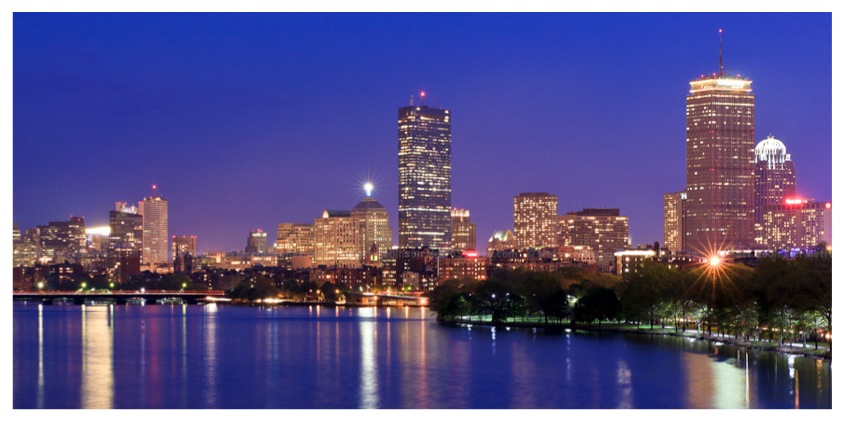 We look forward to welcoming you toWoWMoM 2015
14-17 June, Boston, USASponsored by IEEE Computer Society, Missouri University Of Science and Technology, and IEEE Technical Committee on Computer Communications (TCCC)WoWMoM 2015 Technical Program CommitteeWoWMoM 2015 Technical Program CommitteeHabib M. Ammari, University of Michigan-Dearborn, USA
Giuseppe Anastasi, University of Pisa, Italy 
Stefano Avallone, University of Naples, Italy
Leonardo Badia, Università degli Studi di Padova, Italy
Albert Banchs, Universidad Carlos III de Madrid, Spain
Nilanjan Banerjee, University of Maryland, Baltimore County, USA
Paolo Bellavista, University of Bologna, Italy
Gautam Bhanage, Aruba Networks, USA
Giuseppe Bianchi, University of Rome "Tor Vergata", Italy
Torsten Braun, University of Bern, Switzerland
Raffaele Bruno, IIT-CNR, Italy
Jiannong Cao, Hong Kong Polytechnic Univ, Hong Kong
Antonio Capone, Politecnico di Milano, Italy
Matteo Cesana, Politecnico di Milano, Italy
Hojung Cha, Yonsei University, S. Korea
Carla-Fabiana Chiasserini, Politecnico di Torino, Italy
Kwan-Wu Chin, University of Wollongong, NSW, Australia
Sunghyun Choi, Seoul National University, S. Korea
Kaushik Chowdhury, Northeastern University, USA
Claudio Cicconetti, MBI, Italy
Igor Curcio, Nokia Research Center, Finland
Debraj De, Missouri University of Science and Technology, USA
Murat Demirbas, University at Buffalo, SUNY, USA
Marco Di Felice, University of Bologna, Italy
Mario Di Francesco, Aalto University, Finland
Roberto Di Pietro, Bell Labs, USA
Ozgur Ercetin, Sabanci University, Turkey
Flavio Esposito, Exegy Inc., USA
Serge Fdida, UPMC Sorbonne University, France
Marco Fiore, CNR - National Research Council, Italy
Luca Foschini, University of Bologna, Italy
Silvia Giordano, SUPSI, Switzerland
Omprakash Gnawali, University of Houston, USA
James Gross, Royal Institute of Technology (KTH), Sweden
Doan Hoang, University of Technology, Sydney, Australia
Matthias Hollick, Technische Universitat Darmstadt, Germany
Pan Hui, Hong Kong University of Science and Technology, Hong Kong
Aleksandar Ignjatovic, University of New South Wales, Australia
Tao Jin, Qualcomm, USA
Guillaume Jourjon, NICTA, NSW, AustraliaHolger Karl, University of Paderborn, GermanyJamil Khan, The University of Newcastle, UK
Polychronis Koutsakis, Technical University of Crete, GreeceDimitrios Koutsonikolas, University at Buffalo, SUNY, USA
Nicholas Lane, Bell Labs, UK
Weifa Liang, The Australian National University, AustraliaLavy Libman, University of New South Wales, Australia
Ren Ping Liu, CSIRO, Australia
Yonghe Liu, University of Texas at Arlington, USAHuadong Ma, Beijing University of Posts and Telecommunications, China
Aniket Mahanti, University of Auckland, New Zealand
Petri Mahonen, RWTH Aachen University, GermanyVincenzo Mancuso, IMDEA Networks Institute, Spain
Victoria Manfredi, BBN Technologies, USA
Tommaso Melodia, Northeastern University, USA
Enzo Mingozzi, University of Pisa, Italy
Daniele Miorandi, Create-Net, Italy
Edmundo Monteiro, University of Coimbra, Portugal
Melek Onen, EURECOM, France
Joerg Ott, Aalto University, Finland
Elena Pagani, University of Milano, Italy
Claudio E. Palazzi, University of Padova, Italy
Andrea Passarella, IIT-CNR, Italy
George Polyzos, Athens University of Economics and Business, Greece
Marius Portmann, University of Queensland, Australia
Daniele Puccinelli, SUPSI, Switzerland
Daji Qiao, Iowa State University, USA
Anand Seetharam, California State University Monterey Bay, USA
Patrick Senac, ISAE, France
Shamik Sengupta, University of Nevada at Reno, USA
Pablo Serrano, Universidad Carlos III de Madrid, Spain
Bo Sheng, University of Massachusetts Boston, USA
Vasilios Siris, Athens Univ. of Economics and Business / ICS-FORTH, Greece
Dora Spenza, University of Rome "La Sapienza", Italy
Ioannis Stavrakakis, National and Kapodistrian University of Athens, Greece
Thorsten Strufe, TU Dresden, Germany
Violet Syrotiuk, Arizona State University, USA
Nalini Venkatasubramanian, University of California, Irvine, USA
Honggang Wang, University of Massachusetts, Dartmouth, USA
Joerg Widmer, Institute IMDEA Networks, Spain
Andreas Willig, University of Canterbury, New Zealand
Adam Wolisz, TUB, Germany
Wensheng Zhang, Iowa State University, USA
Cliff Zou, University of Central Florida, USA
Moshe Zukerman, City University of Hong Kong, Kong KongWoWMoM 2015 Demo CommitteeJoerg Widmer, IMDEA Networks Institute (General Chair)Dimitrios Koutsonikolas, University at Buffalo, SUNY
Daniel Lucani, Aalborg University
Paul Patras, The University of Edinburgh
Per Zetterberg, KTH Royal Institute of TechnologyWoWMoM 2015 Ph.D. Forum CommitteeMajid Ghaderi - University of Calgary (General Chair) Emir Halepovic - AT&T Labs Research 
Majid Khabbazian - University of Alberta 
Aniket Mahanti - University of Auckland 
Hwee Pink Tan - Institute for Infocomm Research 
Mea Wang - University of Calgary 
Ramin Khalili - Huawei Technologies 